“正大杯”第十届全国大学生市场调查与分析大赛浙江省选拔赛学生操作指南建议使用 Chrome 浏览器报名过程中如遇到问题，请通过以下方式联系技术人员解决：电话(微信):15381072855QQ号：1923594101报名指南：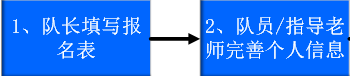 图1 报名流程	报名流程分为两个步骤(见图1)：队长填写报名表，队长/指导老师完善个人信息；接下来对上述两个步骤做详细说明：2.1 步骤一：队长填写报名表(团队队长报名)(1) 打开官网http://scdcyfx.zj.moocollege.com/；点击报名参赛，如图2所示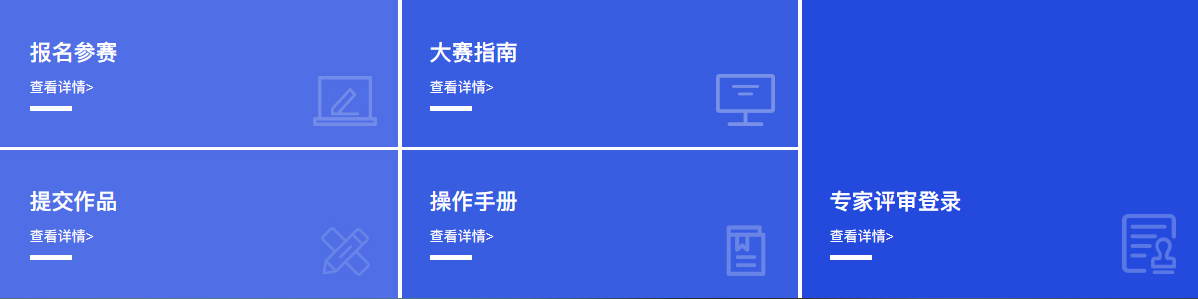 图2 竞赛报名入口（2）注册登录；先注册，后登录；若已有账号，直接点击账户登录，图3显示了用户注册入口，图4显示了用户登录入口。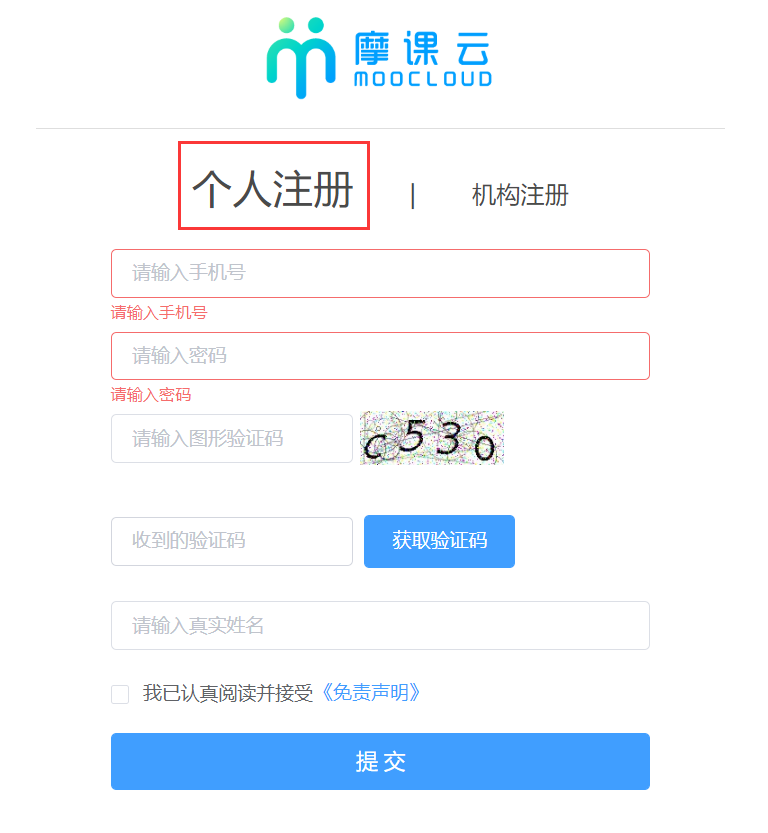 图3 用户注册界面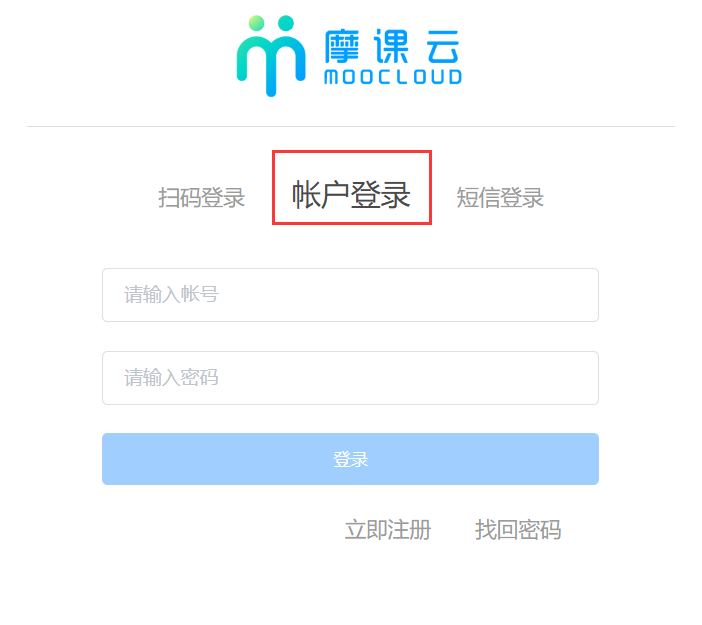 图4 用户登录界面队长完善个人信息登录之后，队长先完善个人信息，如图5所示；星号必填，信息填写好点击下一步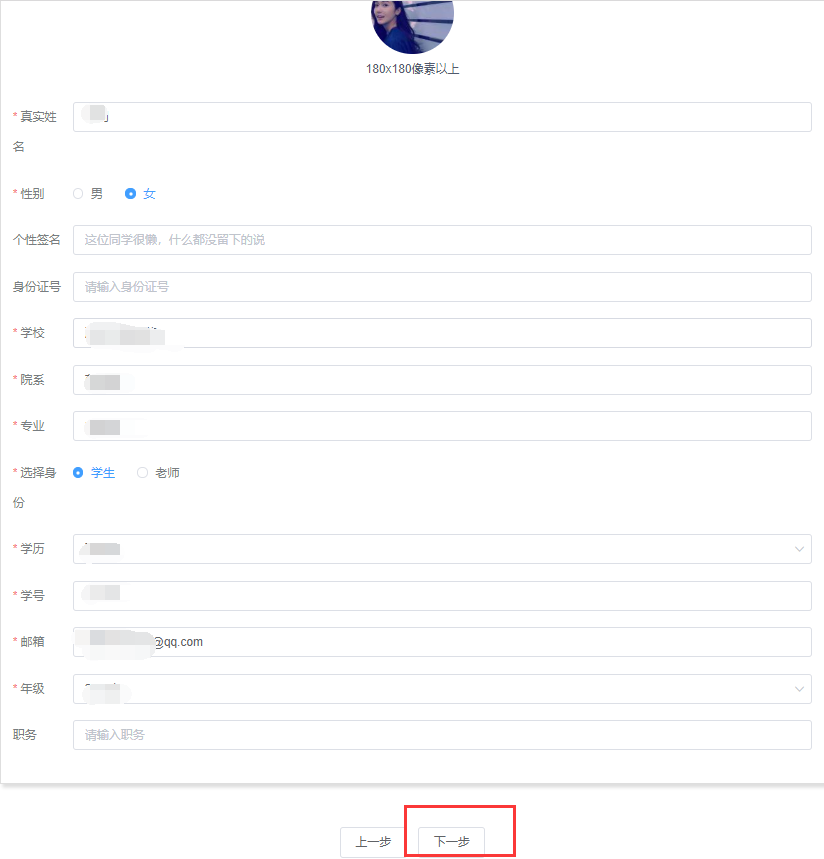 图5 完善个人信息页面队长填写报名表队长按照如下操作完成报名表填写，如图6所示：(a) 输入队伍名称，自行取名队名(b) 输入该团队指导老师信息，姓名与手机号要对应，可删除增加(c) 输入该团队参赛者信息，姓名与手机号要对应，可删除增加(d) 填写完毕，点击下一步完成后如图7：报名未完成，队员信息不完善。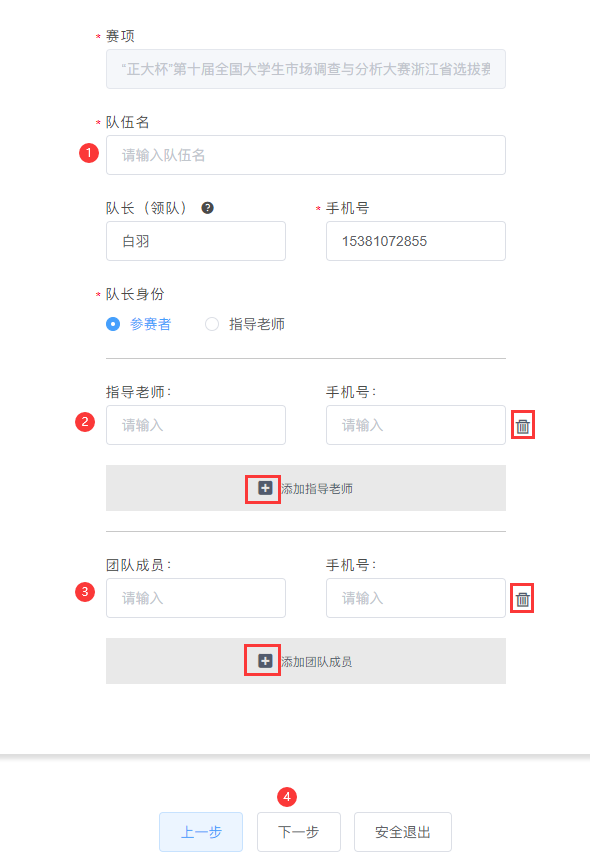 图6 队长填写参赛报名表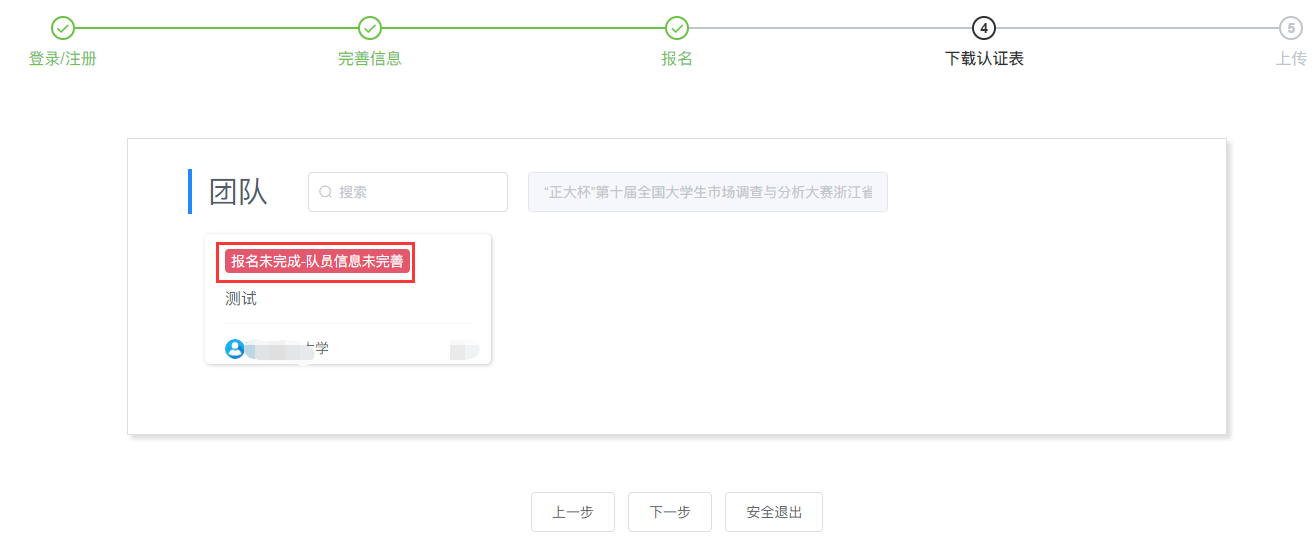 图72.2步骤二：队员/指导老师完善个人信息	队员/指导老师打开https://cc.moocollege.com/；无需注册，直接选择账号登录，登录用户名：用户手机号，登录密码：手机号后6位 登录以后点击右上角的个人中心→选择左下角个人设置→点击右侧的个人信息后面有个修改下拉箭头→完善带星号详细信息团队所有成员，包括指导老师信息完善过后，队长登录账号看到即是图8界面，报名成功。注意：无需下载认证表。完成第三步报名即可。显示报名成功即可退出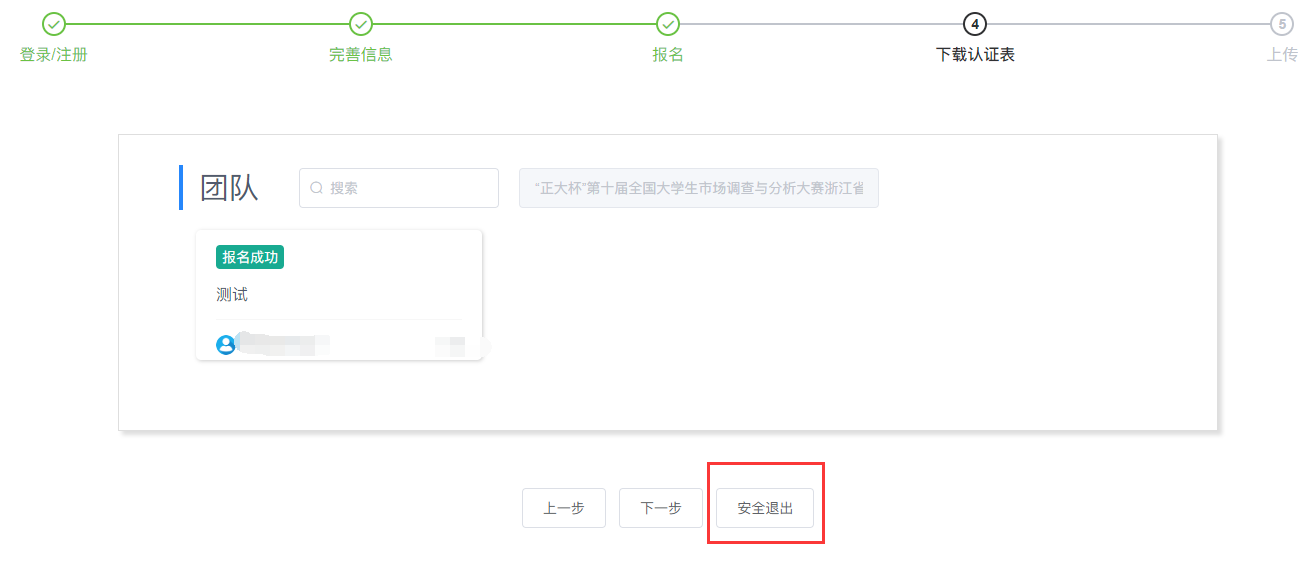 图8 认证表审核成功页面提交作品指南：打开官网http://scdcyfx.zj.moocollege.com/，点击提交作品，如图9图9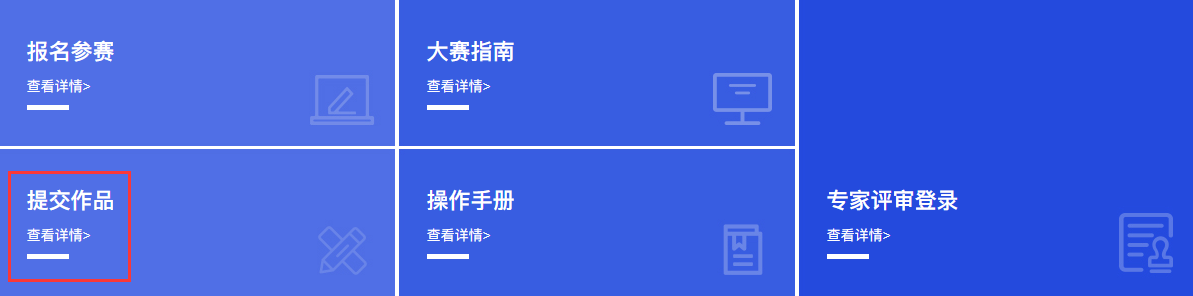 3.1 登录，队长输入账号密码登录，如图4，图10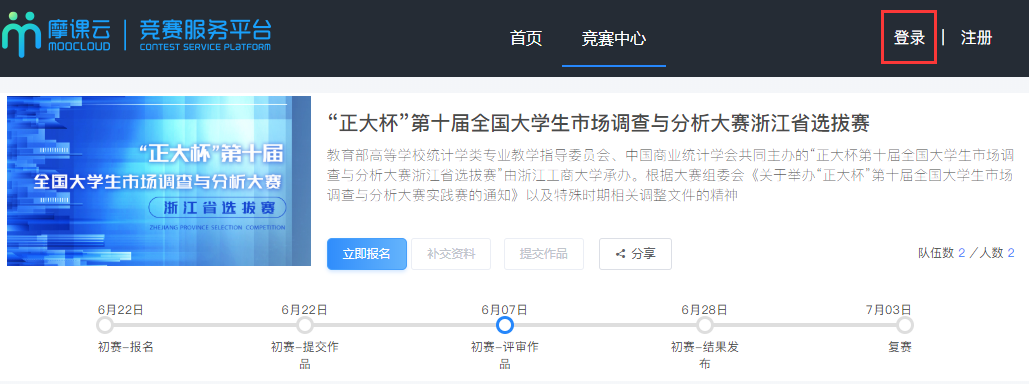 图103.2提交作品，如图11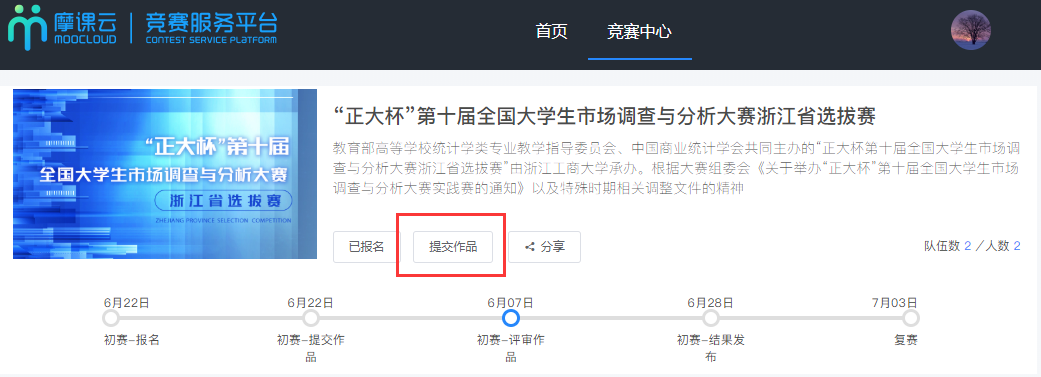 图11步骤一：如图12选择赛项选择团队名称点击提交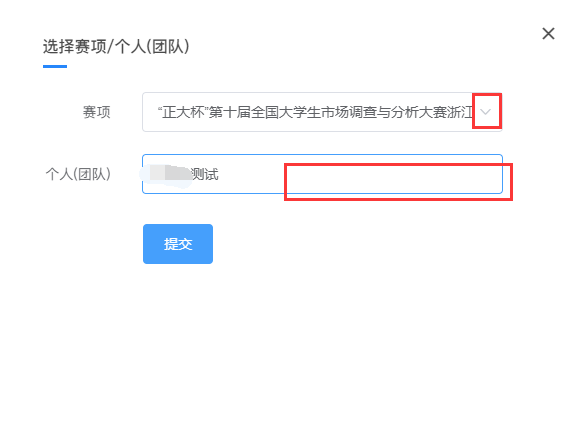 图12步骤二：上传作品，如图13，图14要求如下：文本（宋体小四、1.5倍行距）竞赛作品中不得出现学校、参赛队员及指导教师等信息，一经发现，一律作违规处理（1）填写作品名称，即项目名称（2）填写作品介绍，1000字以内（3）提交项目，PDF格式（4）若有第二个，可上传，没有就不用上传（5）点击提交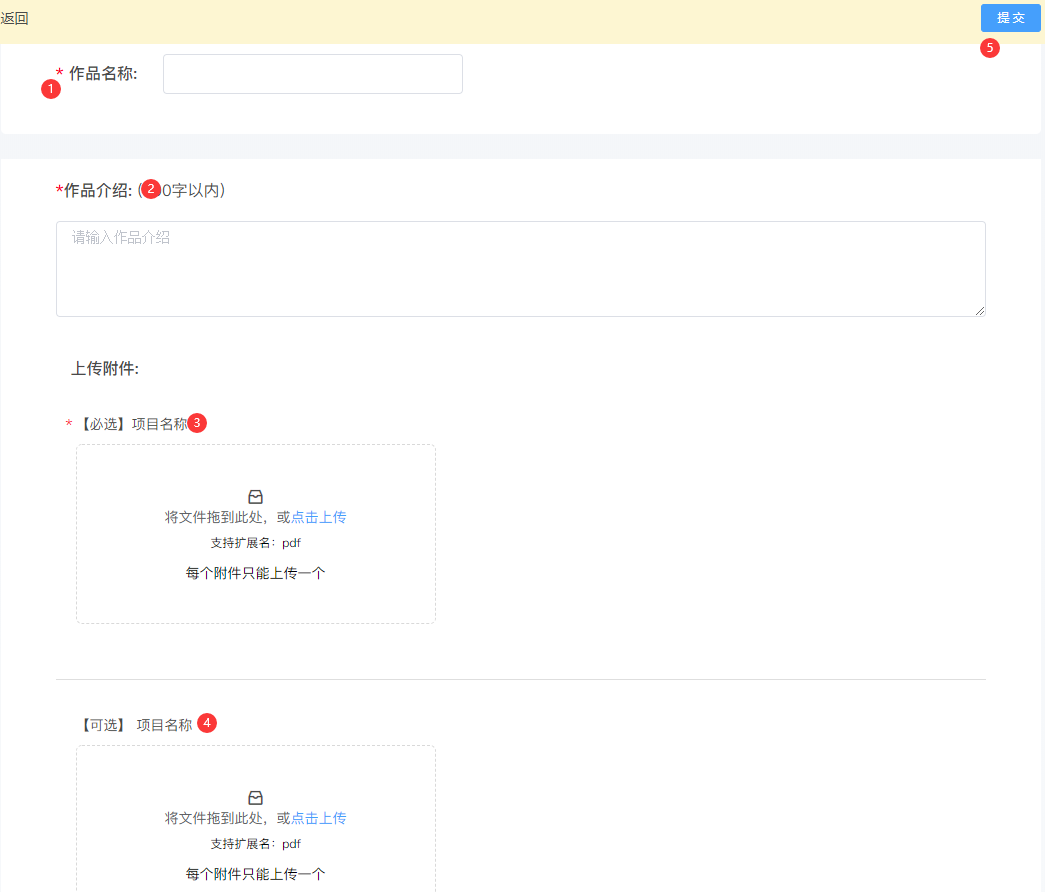 图13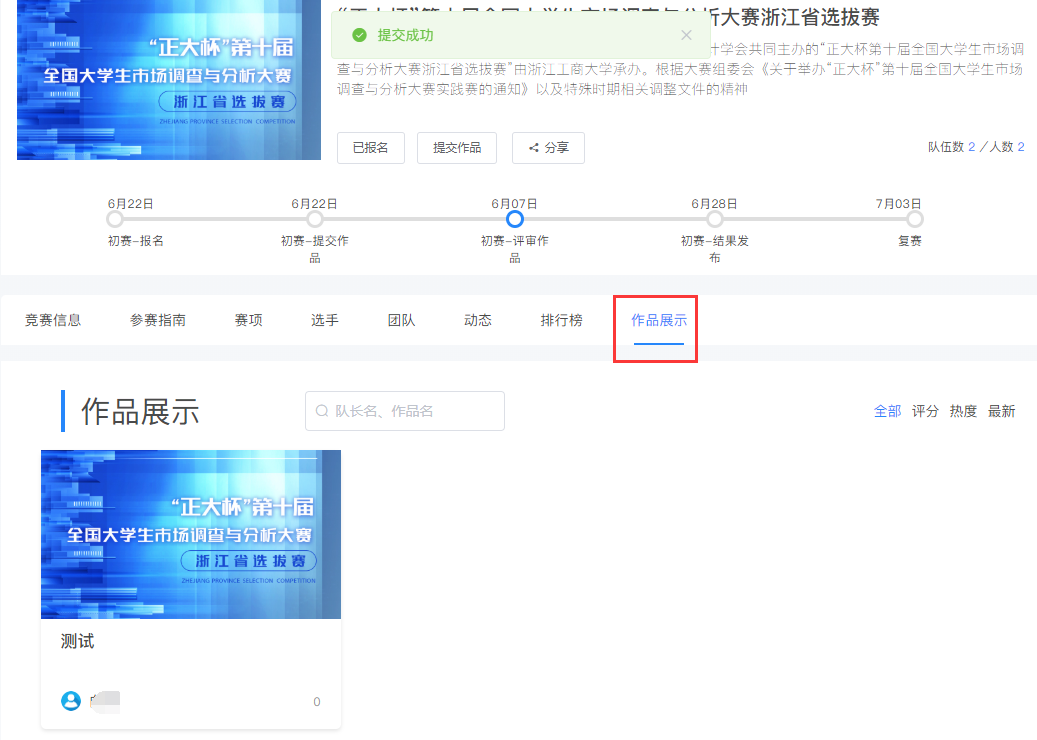 图14